РЕШЕНИЕРассмотрев проект решения о внесении изменения в Решение Городской Думы Петропавловск-Камчатского городского округа от 05.07.2016 № 453-нд «О порядке управления и распоряжения имуществом, находящимся в собственности Петропавловск-Камчатского городского округа», внесенный Главой Петропавловск-Камчатского городского округа Иваненко В.Ю., руководствуясь статьей 28 Устава Петропавловск-Камчатского городского округа, Городская Дума Петропавловск-Камчатского городского округаРЕШИЛА:1. Принять Решение о внесении изменения в Решение Городской Думы Петропавловск-Камчатского городского округа от 05.07.2016 № 453-нд «О порядке управления и распоряжения имуществом, находящимся в собственности Петропавловск-Камчатского городского округа».2. Направить принятое Решение Главе Петропавловск-Камчатского городского округа для подписания и обнародования.РЕШЕНИЕот 25.04.2017 № 557-ндО внесении изменения в Решение Городской Думы Петропавловск-Камчатского городского округа от 05.07.2016 № 453-нд «О порядке управления и распоряжения имуществом, находящимся в собственности Петропавловск-Камчатского городского округа»
Принято Городской Думой Петропавловск-Камчатского городского округа(решение от 19.04.2017 № 1273-р)1. Статью 10 дополнить пунктом 9 следующего содержания:«9) осуществление иных полномочий, установленных настоящим Решением и иными муниципальными правовыми актами.».2. Настоящее Решение вступает в силу после дня его официального опубликования.ГлаваПетропавловск-Камчатскогогородского округа                                                                                        В.Ю. Иваненко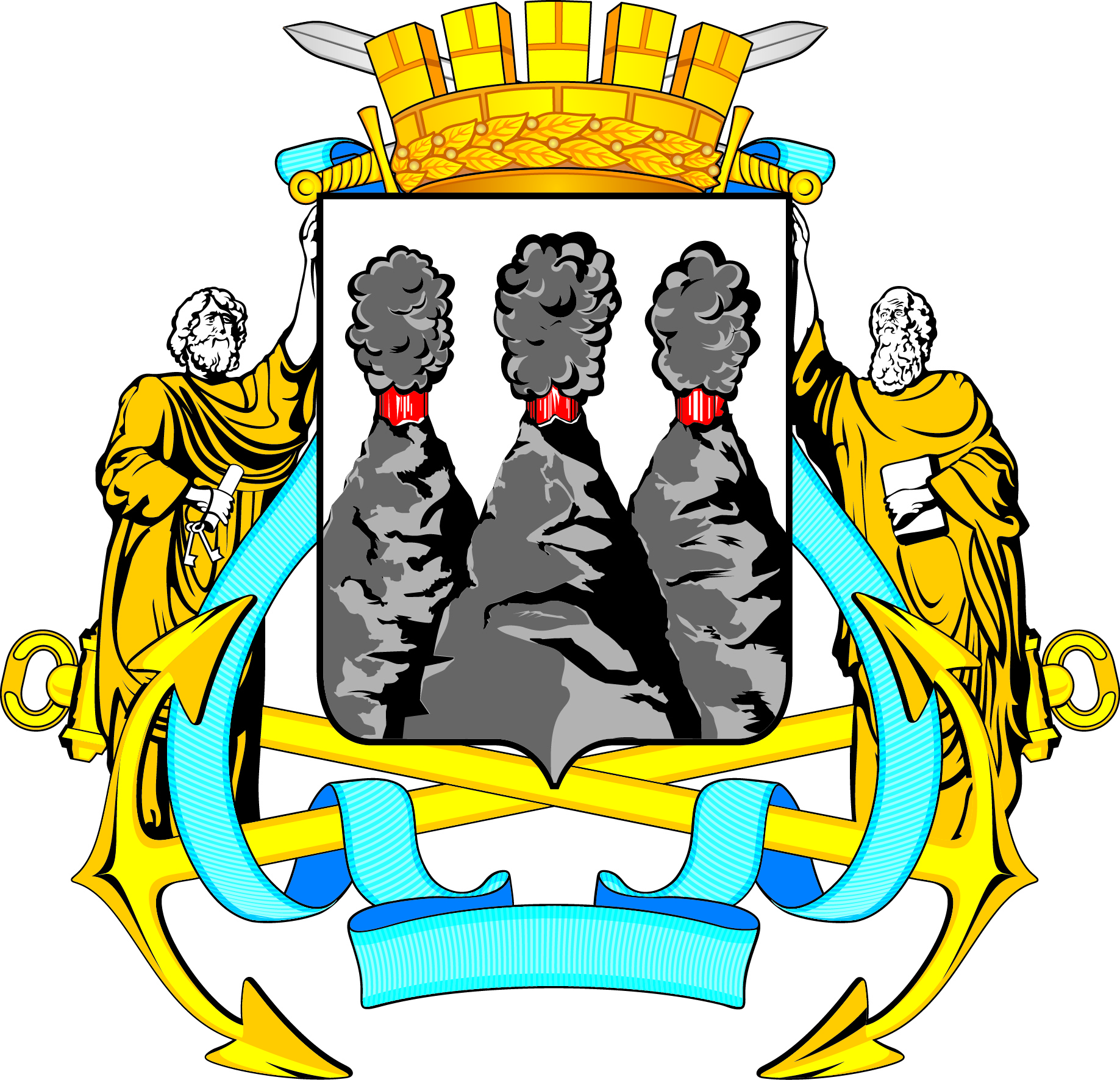 ГОРОДСКАЯ ДУМАПЕТРОПАВЛОВСК-КАМЧАТСКОГО ГОРОДСКОГО ОКРУГАот 19.04.2017 № 1273-р                    58-я сессияг.Петропавловск-КамчатскийО принятии решения о внесении изменения в Решение Городской Думы Петропавловск-Камчатского городского округа от 05.07.2016 № 453-нд «О порядке управления и распоряжения имуществом, находящимся в собственности Петропавловск-Камчатского городского округа»Председатель Городской Думы Петропавловск-Камчатского городского округаС.И. Смирнов     ГОРОДСКАЯ ДУМАПЕТРОПАВЛОВСК-КАМЧАТСКОГО ГОРОДСКОГО ОКРУГА